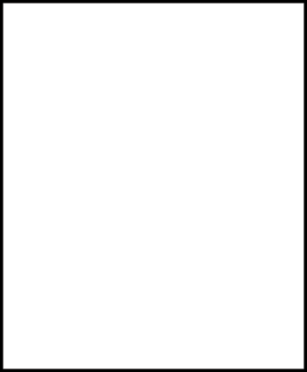 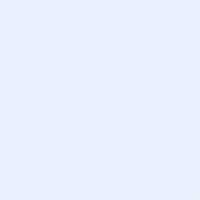 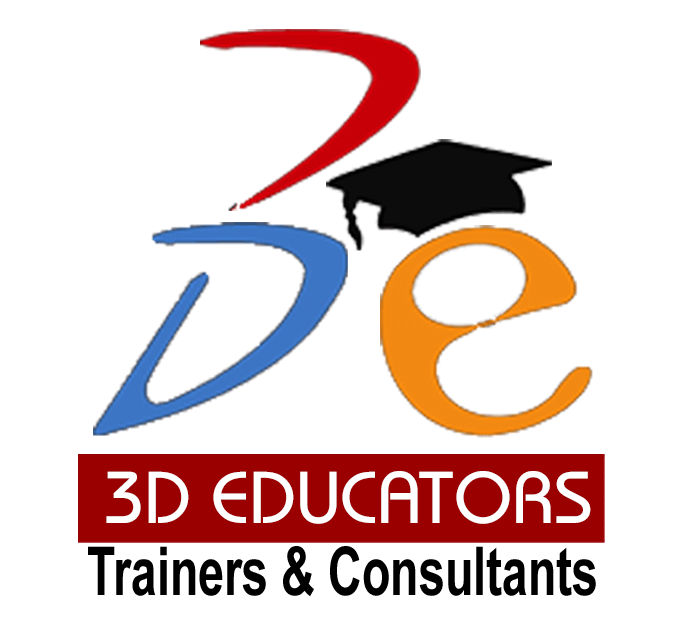 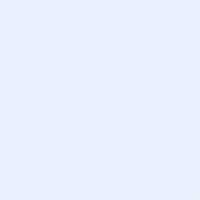 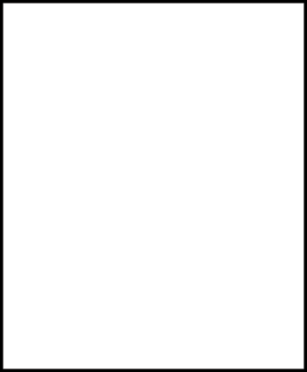 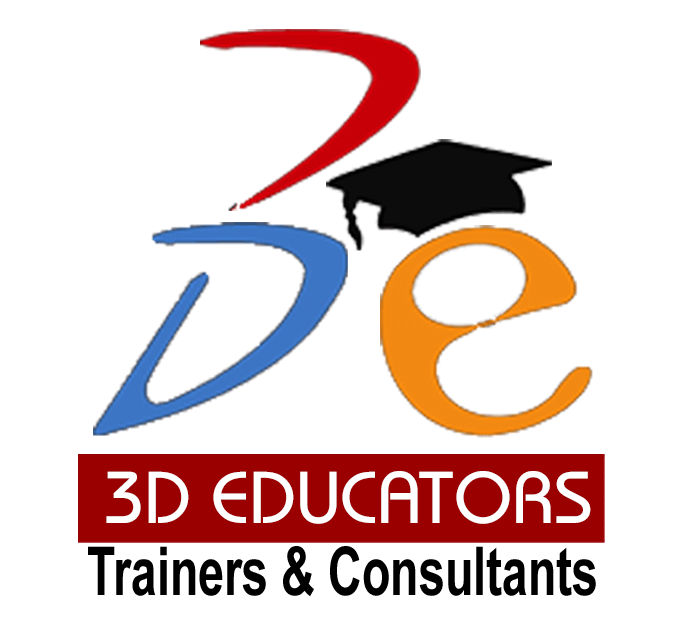 









Enter Course Name 1: 

Student Name:  	Father’s Name:  

CNIC #:    Date of Birth: 

Mobile #:  WhatsApp #:  Office #: 

Address:            

Email:               			Mode of Attendance:    Online             Physical                              
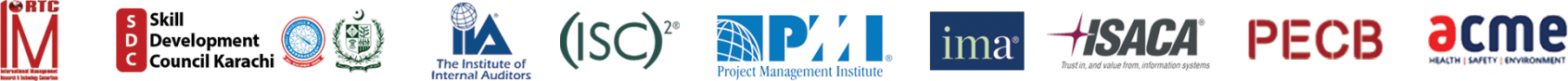 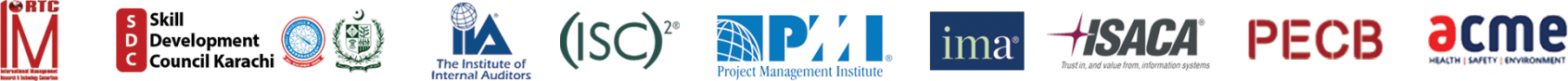 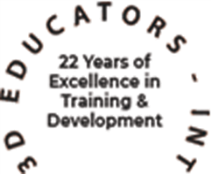 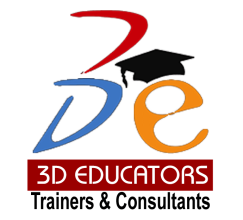 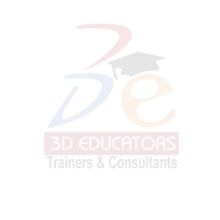 Name of InstitutionDegreeYearSubjectGradeName of OrganizationDesignationNo. of Years Working